TEHNISKĀ SPECIFIKĀCIJA Nr. TS_1603.019 v1 Gaismeklis darbināms no elektrotīklaAttēlam ir informatīvs raksturs 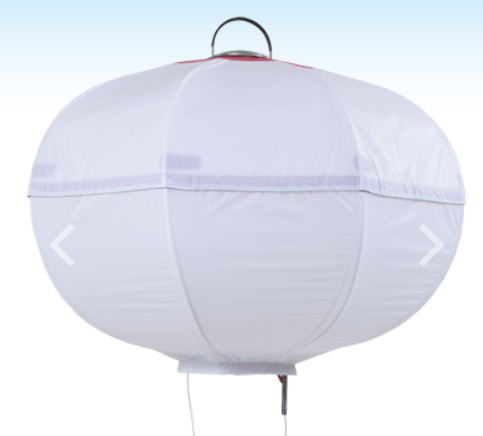 Nr.AprakstsMinimālā tehniskā prasībaPiedāvātās preces konkrētais tehniskais aprakstsAvotsPiezīmesVispārīgā informācijaVispārīgā informācijaVispārīgā informācijaRažotājs (nosaukums, atrašanās vieta).Norādīt informāciju1603.019 Gaismeklis darbināms no elektrotīkla Norādīt pilnu preces tipa apzīmējumuPreces marķēšanai pielietotais EAN kods, ja precei tāds ir piešķirtsNorādīt vērtībuNorādīt vai, izmantojot EAN kodu, ražotājs piedāvā iespēju saņemt digitālu tehnisko informāciju par preci (tips, ražotājs, tehniskie parametri, lietošanas instrukcija u.c.)Norādīt informācijuParauga piegādes laiks tehniskajai izvērtēšanai (pēc pieprasījuma), darba dienasNorādīt vērtībuStandartiStandartiStandartiAtbilstība Eiropas direktīvai 2014/30/ES par elektromagnētisko savietojamību.AtbilstCE marķējums atbilstoši Eiropas direktīvai 2006/42/EK par mašīnām.AtbilstDokumentācijaDokumentācijaDokumentācijaPielikumā, kā atsevišķs fails iesniegts preces attēls, kurš atbilst sekojošām prasībām: ".jpg" vai “.jpeg” formātā;izšķiršanas spēja ne mazāka par 2Mpix;ir iespēja redzēt  visu produktu un izlasīt visus uzrakstus uz tā;attēls nav papildināts ar reklāmu.AtbilstOriģinālā lietošanas instrukcija sekojošās valodāsLV vai ENVides nosacījumiVides nosacījumiVides nosacījumiMinimālā darba temperatūra≤ -15°CMaksimālā darba temperatūra≥ +30°CAizsardzība pret putekļiem un ūdeniIP54Tehniskā informācijaTehniskā informācijaTehniskā informācijaSpriegums230V 50HzGaismeklis darbināms ar ≤ 2,0 kVA portatīvo ģeneratoruAtbilstBarošanas vada garums≥ 3 mGaismas avota tipsLEDGaismas avota jauda≥ 400 WGaismas avota kalpošanas laiks≥ 30000hGaismas avota krāsas temperatūra5000 līdz 6000 KGaismas plūsmas kopējais lielums≥ 75000 lmApgaismojuma (min 5 lux) laukums≥  3000m2Gaismas izkliedētājs un augšējais reflektors Elastīga materiālaLED elementi  aprīkoti ar drošības un triecienu  aizsargkonstrukcijuAtbilstGaismas avots ar izkliedētāju ievietojams mehāniski izturīgā futlārī ar pārnēsāšanas rokturi≤ 1.25x0.265 mTeleskopiskais mastsTrijkāju, saliekams, no strāvu nevadoša materiālaAtbilstJānodrošina gaismekļa stabilitāte  darba stāvoklī. ≥ 2,9 mGarums transportēšanas stāvoklī≤ 1,8 mGaismekļa savienojumam ar teleskopisko mastu jānodrošina savienojuma leņķa regulēšanas un fiksācijas iespējaAtbilstoši DIN 14640Kopējais svars ≤ 25kgKomplektācijaKomplektācijaKomplektācijaGaismas avots ar izkliedētāju AtbilstGaismas avota un izkliedētāja pārvietošanas futrālisAtbilstTeleskopiskais mastsAtbilst